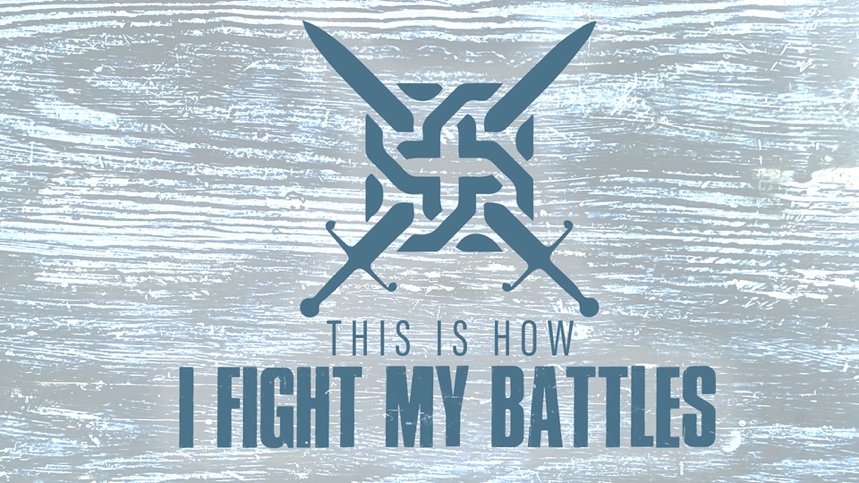 EASTRIDGE MEN’S ONLINE BIBLE STUDYMay 20, 2020Week Eight:  “Forward!”1 Samuel 14:1-23GROUP DISCUSSION QUESTIONSGetting Started (10 Minutes)Choose one of these categories (relationships, finances, career, spiritual life, physical health) – what is the most courageous thing you have done in that area?What is one thing from this week’s teaching that spoke to you the most?Digging Deeper (25 Minutes)Jonathan’s actions in 1 Samuel 14 are in stark contrast to Saul’s actions in 1 Samuel 13.  Read 1 Samuel 13 and discuss the differences between Saul and Jonathan.Jonathan was careful not to tell his father what he was going to do (1 Sam. 14:1).  Why do you think he chose not to?  What do you think would have happened had he told Saul what was in his heart to do?Read Jonathan’s statement in 1 Samuel 14:6.  What is he not certain of?  What is he certain of?  What does this tell us about moving forward in faith in our lives?Jonathan’s armor bearer said, “Behold, I am with you heart and soul.”  Who has been a loyal “armor bearer” for you in your life?  Who have you been a loyal “armor bearer” to?Wrapping Up (10 Minutes)In the end, it is the Lord who saves the day.  Yet, He chooses to work on behalf of those who will boldly trust Him and move forward in faith.  Is there an area of your life where you have been paralyzed and “stuck in a cave” because of fear?  Where do you need to step out in faith and trust God?Take time to pray for each other’s needs.  